健康・食イノベーションフォーラム静岡県が本年度から実施している、地方創生推進交付金を活用した「健康・食イノベーション推進事業」の周知と、同事業で設置する「健康・食フォーラム」の会員募集を目的として、食品・ヘルスケア関連企業、大学等を対象とした関係者のネットワークを作るため、フォーラムの設置におけるキックオフイベントを開催します。令和２年１月３１日（金）　14：30～19：00グランディエール　ブケトーカイ　４階　シンフォニー静岡市葵区紺屋町17－１（静岡駅北口　葵タワー）℡０５４-２７３-５２２５ (代)ヘルスケア（情報サービス、健康器具、スポーツ産業、介護・福祉等）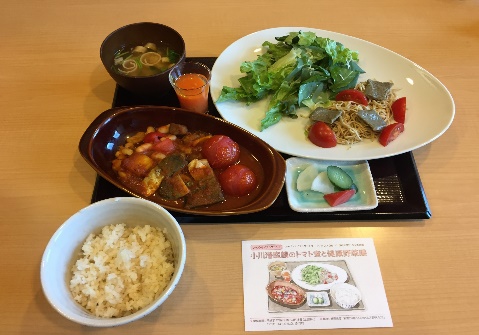 食品関係　（食品加工業者、飲食店経営者、食品商社）研究機関　（大学、研究所等）の関係者など		無料14:30～14:40開会挨拶　　静岡県副知事　難波 喬司14:40～15:40基調講演　　「総合的なヘルスケアと地域包括ケア・地方創生」　慶應義塾大学大学院　政策・メディア研究科特任教授　唐澤 剛 氏　15:40～15:55事業紹介1　「健康食の新たな需要創造に向けて」公益財団法人静岡県産業振興財団 副理事長兼専務理事　望月 誠　　		15:55～16:05休憩16:05～16:25事業紹介2　「リビングラボによる健康・食支援基盤の共創」静岡県立大学　副学長　合田 敏尚16:25～16:40取組紹介　　「スマート介護予防プラットフォームの構築について」　			 厚生労働省老健局老人保健課　課長補佐　石丸 文至 氏16:40～17:20事例発表　 株式会社スマートアグリカルチャー磐田代表取締役社長　須藤　毅 氏株式会社マルハチ村松業務用事業ユニット　ゼネラルマネージャー　橋詰 昌幸 氏17:30～19:00情報交換会　フーズ・サイエンスヒルズプロジェクト成果品等を使った創作メニューを　			 試食しながら「健康食」に興味のある様々な分野の皆様の情報交換の場です。主催　静岡県　静岡県立大学公益財団法人静岡県産業振興財団フーズ・サイエンスセンター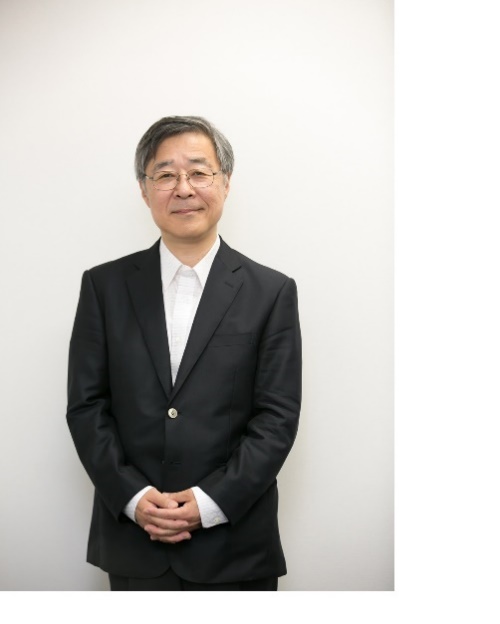 唐澤　剛（からさわ　たけし）　慶應義塾大学大学院政策・メディア研究科特任教授　佐久大学客員教授NPO法人日本医師事務作業補助研究会顧問1956年長野県安曇野市生1980年早稲田大学政治経済学部卒業、同年厚生省に入省2012年厚生労働省政策統括官（社会保障担当）、2014年保険局長2016年6月内閣官房まちひとしごと創生本部地方創生総括官2018年8月に退職、同年12月から現職申込日：令和　　年　　月　　日参 加 申 込 み※申込期限：令和２年１月２４日（金）　ＦＡＸまたはメールにてお申し込み下さい。お申込み・お問い合わせ先ＦＡＸ  ：０５４－２５３－００１９Ｅメール：newfoods@ric-shizuoka.or.jp公益財団法人 静岡県産業振興財団　フーズ・サイエンスセンター〒４２０－０８５３　静岡市葵区追手町４４－１　℡０５４－２５４－４５１３会社名所在地〒〒〒〒〒〒電話番号ＦＡＸ番号連絡担当者連絡担当者メールアドレス参加者役職名参加者役職名参加者氏名参加者氏名参加者氏名フォーラム情報交換会参加・不参加参加・不参加参加・不参加参加・不参加参加・不参加参加・不参加参加・不参加参加・不参加